ŽÁKOVSKÝ PRŮVODCE 
MATURITNÍ ZKOUŠKOU		PODZIMNÍ ZKUŠEBNÍ OBDOBÍ 2023Harmonogram maturitní zkouškyDidaktické testy společné části maturitní zkoušky se v podzimním zkušebním období budou konat od pondělí 4. září do středy 6. září 2023. Místem konání didaktických testů budou tzv. spádové školy. Přesná adresa školy a čas konání zkoušek budou uvedeny na pozvánce k didaktickým testům, kterou vám může předat v listinné či elektronické podobě ředitel vaší kmenové školy. Pozvánka v elektronické podobě je automaticky zasílána i žákům registrovaným na výsledkovém portálu žáka. Profilové zkoušky se budou konat na vaší kmenové škole v období od 1. do 20. září 2023 
v termínech stanovených ředitelem školy. Ten by je měl určit nejpozději do 25. srpna 2023 a zveřejnit je způsobem umožňujícím dálkový přístup. Datum konání praktické zkoušky může stanovit i na dřívější termín, pokud to povaha zkoušky vyžaduje. Didaktické testy	Pravidla pro konání didaktických testů v podzimním zkušebním období jsou stejná jako v jarním zkušebním období.ČASOVÝ LIMITNa didaktický test z českého jazyka a literatury je vyhrazeno 85 minut a na didaktický test z cizího jazyka celkem 110 minut. Časový limit na matematiku je 135 minut. Čas na řešení didaktického testu z matematiky rozšiřující je 150 minut. Žáci s přiznaným uzpůsobením podmínek pro konání maturitní zkoušky mají časový limit navýšen dle příslušné kategorie a skupiny, do které byli zařazeni školským poradenským zařízením. Konkrétní časové navýšení pro danou zkoušku je uvedeno v příloze 8 jednotného zkušebního schématu. Žáci, kteří se alespoň 4 z předcházejících 8 let před konáním zkoušek vzdělávali mimo území ČR a kteří o to požádali v přihlášce k maturitní zkoušce, mají pro konání didaktického testu z českého jazyka a literatury navýšen standardní časový limit o 30 minut, u didaktického testu z matematiky o 10 minut a u didaktického testu z matematiky rozšiřující o 15 minut. Povolené pomůckyMatematika a matematika rozšiřujícíPsací potřeby (modře nebo černě píšící propisovací tužka pro zápis do záznamového archu, obyčejná tužka, barevné tužky, fixy či zvýrazňovače na poznámky či podtržení v testovém sešitě).Matematické, fyzikální a chemické tabulky pro střední školy. Mezi povolené pomůcky je možné zařadit také tzv. souhrny, které však nesmí obsahovat informace nad rámec tabulek pro střední školy. V publikacích nesmí být žádné poznámky či vpisky. Využití záložek či podtržení některých pasáží je tolerováno.Rýsovací potřeby (tužka, guma, pravítko, trojúhelník s ryskou, úhloměr, kružítko). Užívání rýsovacích šablon pro grafy funkcí je povoleno, ale zpravidla není vhodné kvůli nevyhovujícímu měřítku.Kalkulačka bez grafického a programovacího režimu, řešení rovnic a úprav algebraických výrazů. Kalkulačka nesmí vykreslovat grafy, nesmí zjednodušovat algebraické výrazy obsahující proměnnou a nesmí ani počítat kořeny algebraických nebo jiných rovnic. Měla by zvládat všechny početní operace, jako je sčítání, odčítání, násobení, dělení, umocňování a odmocňování, měla by počítat hodnoty elementárních funkcí (sinus, kosinus, tangens, logaritmus) a k hodnotám těchto funkcí nalézt argument (resp. hodnoty inverzních funkcí). Tolerováno je i mnoho dalších funkcí kalkulaček, např. práce se zlomky, částečné odmocňování, převody úhlů, výpočet faktoriálů a kombinačních čísel, statistické funkce. Nelze však používat programovatelnou kalkulačku. Český jazyk a literatura a cizí jazykU didaktického testu z obou zkušebních předmětů jsou povoleny pouze psací potřeby (modře nebo černě píšící propisovací tužka, obyčejná tužka, barevné tužky, fixy či zvýrazňovače na poznámky či podtržení v testovém sešitě).Povolení či zákaz konkrétních pomůcek je zcela v kompetenci ředitele školy, ve které se zkouška koná, proto je vždy vhodné se u vedení školy dopředu informovat, zda bude příslušná pomůcka u maturitní zkoušky akceptována. Použití jakýchkoliv jiných pomůcek než povolených (např. mobilních telefonů, notebooků, netbooků, smartbooků, tabletů, chytrých hodinek, bezdrátových sluchátek aj.) je přísně zakázáno. V případě opisování, napovídání, používání taháků se jedná o hrubé porušení pravidel maturitní zkoušky, které může vést k vyloučení ze zkoušky. Žáci s přiznaným uzpůsobením podmínek pro konání maturitní zkoušky mají možnost využít tzv. kompenzační pomůcky, které jsou uvedeny v doporučení školského poradenského zařízení. Žáci, kteří se vzdělávali v předcházejících 8 letech alespoň 4 roky ve škole mimo území České republiky, mohou u didaktického testu z českého jazyka a literatury, matematiky a matematiky rozšiřující využít překladový slovník.hodnocení zkoušekVýsledkem didaktického testu ve společné části je hodnocení „uspěl(a)“ nebo „neuspěl(a)“ s procentuálním vyjádřením úspěšnosti (ze zkoušky tedy nedostanete známku).Kritéria hodnocení didaktických testů jsou stejná jako v jarním termínu. V případě češtiny a cizího jazyka je hranice úspěšnosti stanovena na 44 % (tzn. že je potřeba získat alespoň 22, resp. 42 bodů), u matematiky a matematiky rozšiřující pak na 33 % (pro úspěšné složení zkoušky stačí získat alespoň 17 bodů). Platná kritéria hodnocení, v nichž naleznete např. převod procentuálního vyjádření úspěšnosti na stupeň prospěchu, jsou k dispozici na webu maturitní zkoušky.Převodník procentuální úspěšnosti na známky bude uveden také v jednom z dokumentů Europassu, tzv. dodatku k osvědčení,  který vám škola může vydat jako doplněk k maturitnímu vysvědčení.příprava na zkouškyRozsah učiva, který může být v rámci daného didaktického testu ověřován, je stanoven v katalogu požadavků. Naleznete zde přesné vymezení každé zkoušky a konkrétní požadavky na znalosti a dovednosti. V katalogu pro didaktický test z českého jazyka a literatury např. naleznete výčet termínů, o jejichž znalost se může opírat řešení některé z úloh. Seznamte se předem s podobou didaktických testů – testová zadání z předchozích let naleznete na maturita.cermat.cz. Od roku 2019 jsou u didaktických testů k dispozici také komentovaná řešení vybraných úloh. Testy jsou určeny primárně k tomu, abyste si vyzkoušeli práci se záznamovým archem, seznámili se s různými typy úloh, možnými formulacemi v jejich zadání a případně si rozmysleli celkovou strategii řešení testu vzhledem k vymezenému času. 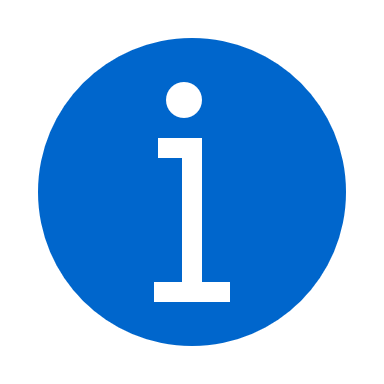 Užitečnými pomocníky mohou být i letošní vydání Maturitního zpravodaje zaměřená na jednotlivé zkušební předměty společné části MZ v jarním zkušebním období. Další rady a studijní materiály k maturitní zkoušce z českého jazyka a literatury, anglického jazyka nebo matematiky naleznete také v pořadu Dáme to! na webu ČT edu.RADY A DOPORUČENÍ Dbejte na to, abyste se dostavili ke zkoušce včas. Vzhledem k tomu, že zkoušky jsou zahájeny ve všech spádových školách ve stejný čas, nelze tolerovat pozdní příchody žáků.Přineste si s sebou průkaz totožnosti (občanský průkaz nebo cestovní pas). Zadavatelé zkoušek ve spádových školách neznají totožnost cizích žáků a jsou povinni ji pečlivě ověřit.Pozorně poslouchejte informace, které sděluje zadavatel zkoušky v učebně, a pečlivě 
se seznamte s pokyny na přední straně testového sešitu.Dodržujte pravidla správného zápisu odpovědí do záznamového archu, která jsou uvedena na první straně testového sešitu. Hodnotí se pouze odpovědi uvedené v záznamovém archu. Dbejte na to, aby odpovědi na otevřené úlohy byly čitelné a nepřesahovaly pole určená k zápisu odpovědí. Poznámky si můžete dělat do testového sešitu, nebudou však předmětem hodnocení. (Žáci s PUP MZ, kteří mají v doporučení ŠPZ povolen alternativní zápis odpovědí, se záznamovým archem pracovat nemusí, přepis odpovědí do ZA po zkoušce zajišťuje příslušná střední škola.)Pokud chcete v záznamovém archu svou odpověď opravit, řiďte se pokyny na úvodní straně testového sešitu. U otevřených úloh původní odpověď přeškrtněte a novou napište do pole pro zápis odpovědi. U uzavřených úloh zabarvěte původně zakřížkované pole a křížkem označte pole nové. Mějte však na paměti, že jednou zabarvené pole již nelze označit jako správnou odpověď. Pečlivě si proto před opravou zkontrolujte číslo opravované úlohy.  Do záznamového archu pište černě nebo modře píšící propisovací tužkou, která píše dostatečně silně a nepřerušovaně. Doporučujeme mít vždy i jednu náhradní propisovací tužku. Nepište fixem, plnicím či „gumovacím“ perem. Při řešení rýsovacích úloh z matematiky můžete použít obyčejnou tužku, následně je však nutné vše (tj. i pomocné konstrukce) obtáhnout propisovací tužkou. Při práci se záznamovým archem nepoužívejte bělicí korektory či pásky. Čtěte pečlivě zadání úloh. Dejte si pozor zejména na zadání úloh, v nichž se pracuje se záporem (např. není, neobsahuje).Při řešení úloh, které se vztahují k výchozímu textu, pracujte pouze s informacemi, které jsou 
v daném výchozím textu obsaženy. Žádná úloha (s výjimkou úloh ověřujících interdisciplinární souvislosti) nevyžaduje znalost faktů nad rámec konkrétního textu.U otevřených úloh se za chybu považuje jak jakákoli nesprávná (tj. i nadbytečná), tak i chybějící správná dílčí odpověď, přičemž počet chyb se promítá do hodnocení úlohy. Pokud tedy máte v didaktickém testu z českého jazyka a literatury např. napsat správně všechna slova, která jsou ve výchozím textu zapsána s pravopisnou chybou, nebo vypsat z výchozího textu všechna zájmena, zapište pouze ta slova, u kterých jste si jisti, že jsou správnou odpovědí, a zbývající odpovědi netipujte – riskujete tím ztrátu bodů. Příklad: Máte nalézt ve výchozím textu čtyři slova, která jsou zapsána s pravopisnou chybou, a napsat je pravopisně správně (např. úloha 29 didaktického testu z českého jazyka a literatury v jarním zkušebním období 2019).U matematických úloh s požadovaným postupem řešení nezapomeňte uvést celý postup řešení. U slovních úloh správně popište neznámou, např. x… počet žáků a nezapomeňte také uvést slovní odpověď. Dávejte pozor na uvedení správných jednotek. U úloh, kde je to možné, výsledek ověřte zkouškou.Odpovědi v otevřených úlohách didaktického testu z cizího jazyka jsou posuzovány vzhledem k ověřovaným dovednostem a ověřované úrovni obtížnosti. Neměli byste se tedy v zápisu odpovědi do záznamového archu dopouštět chyb pod požadovanou úrovní obtížnosti. U úloh ověřujících porozumění hláskovanému slovu se netolerují žádné jiné pravopisné varianty. Stejně tak nejsou tolerovány chyby v pravopisu a mluvnici, které brání porozumění správnému významu výrazu.U otevřených úloh je povoleno psací i tiskací písmo a číslice. Při psaní je třeba rozlišovat velká a malá písmena. V instrukcích k úloze se můžete setkat s pokynem, abyste v odpovědích použili nejvýše 3 slova. To znamená, že můžete odpovědět např. „office“, ale i „in the office“. Pozor, neznamená to, že můžete odpovědět např. „office“ a „house“. Vaše odpověď by v takovém případě byla nejednoznačná a obdrželi byste za ni 0 bodů.Rozvrhněte si správně čas, nechte si dostatek času na finální kontrolu a zápis odpovědí do záznamového archu. Na blížící se konec zkoušky budete nejpozději 5 minut před koncem časového limitu upozorněni zadavatelem.Podání omluvyPokud se k didaktickému testu nedostavíte, můžete omluvit svou nepřítomnost řediteli své kmenové školy do 3 pracovních dnů od termínu konání zkoušky. V případě, že ředitel školy omluvu uzná, budete moci konat náhradní zkoušku v dalším zkušebním období.výsledky maturitní zkouškyZadání didaktických testů budou zveřejněna na maturita.cermat.cz vždy v den konání příslušné zkoušky. Výsledky didaktických testů budou řediteli vaší kmenové školy zpřístupněny ve formě protokolů o výsledcích didaktických testů žáka do 10. září 2023, ředitel školy vám protokoly předá nejpozději následující pracovní den. Protokol bude obsahovat hodnocení vašich povinných i nepovinných zkoušek společné části MZ.  Oficiální klíče správných řešení budou na maturita.cermat.cz zveřejněny v den zpřístupnění výsledků školám. Upozorňujeme, že klíče správných řešení uveřejněné dříve na jiných webových stránkách nejsou oficiální a mohou obsahovat podstatné chyby.Hodnocení profilových zkoušek s výjimkou písemné zkoušky, písemné práce a praktické zkoušky vám oznámí předseda zkušební maturitní komise veřejně ve dni, ve kterém jste tuto zkoušku nebo její část konali. Hodnocení písemné zkoušky, písemné práce a praktické zkoušky vám oznámí předseda zkušební maturitní komise bez zbytečného odkladu po vyhodnocení zkoušky zkušební maturitní komisí. Pokud se písemná zkouška, písemná práce a praktická zkouška konají před ústními zkouškami, oznámí vám jejich hodnocení nejpozději v době konání ústních zkoušek.Pokud v podzimním zkušebním období úspěšně vykonáte všechny povinné zkoušky společné 
i profilové části, bude řediteli školy nejpozději do 2 pracovních dnů od shromáždění vašich výsledků zpřístupněno vaše maturitní vysvědčení. O termínu předání vysvědčení rozhoduje ředitel školy. Výsledkový portál žákaDokumenty s výsledky didaktických testů (protokol o výsledcích didaktických testů žáka a ohodnocený záznamový arch didaktického testu) a pozvánku k didaktickým testům můžete získat také elektronicky (e-mailem) prostřednictvím výsledkového portálu žáka. Registrovat se pro podzimní zkušební období je možné od 1. srpna 2023. K registraci potřebujete pouze svůj autentizační kód VPŽ, který je uveden na výpisu z přihlášky nebo na pozvánce ke konání didaktických testů v podzimním zkušebním období. Pokud jste provedli registraci již v jarním zkušebním období, váš účet zůstává pro podzimní termín v platnosti a nemusíte registraci provádět znovu, dokumenty s výsledky budou na vaši e-mailovou adresu zaslány automaticky.Žádosti o přezkoumání zkouškyŠkolský zákon vám umožňuje odvolat se proti výsledku nebo průběhu maturitní zkoušky formou podání písemné žádosti. Pokud máte pochybnosti o správnosti výsledku didaktického testu (či průběhu zkoušky), můžete podat žádost o přezkoumání na Ministerstvo školství, mládeže a tělovýchovy (MŠMT), a to nejpozději do 30. září 2023. Žádosti o přezkoumání průběhu nebo výsledku profilových zkoušek lze zaslat místně příslušnému krajskému úřadu nebo Magistrátu hl. města Prahy (MHMP) do 10. října 2023. MŠMT, resp. krajský úřad nebo MHMP vám zašlou vyrozumění nebo rozhodnutí ve věci žádosti do 
30 dnů od jejího doručení. Formuláře k podání žádosti naleznete na maturita.cermat.cz. V souvislosti s přezkoumáním výsledku máte právo nahlédnout do veškeré dokumentace týkající se maturitní zkoušky u ředitele školy, případně se můžete zaregistrovat na výsledkovém portálu žáka, jehož prostřednictvím získáte protokol o výsledcích didaktických testů žáka a ohodnocené záznamové archy didaktických testů.Žádosti o přezkoumání zkoušky nezasílejte do CZVV (Cermatu), vyřízení žádosti mu věcně nepřísluší. CZVV není institucí, která by ze zákona mohla o přezkumech maturitní zkoušky rozhodovat. 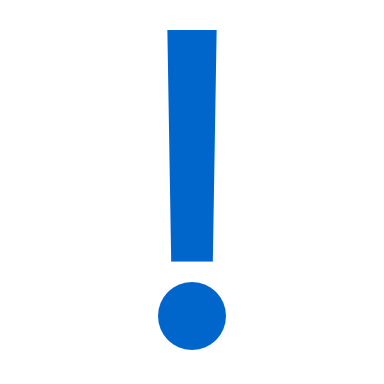 ZDROJE INFORMACÍ A UŽITEČNÉ ODKAZYInformace o maturitní zkoušce získávejte z takových zdrojů, na nichž se objevují pouze oficiální a ověřené informace. Za důvěryhodný zdroj lze považovat zejména oficiální webové stránky maturita.cermat.cz, na kterých naleznete aktuální informace a dokumenty týkající se maturitní zkoušky včetně platných katalogů požadavků, kritérií hodnocení a didaktických testů ze všech zkušebních předmětů společné části MZ z předchozích let.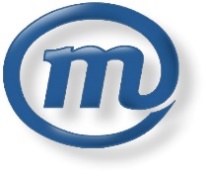 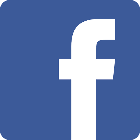 O maturitních novinkách pravidelně informuje také facebookový profil Udělám maturitu. Pro získání či ověření informací o maturitní zkoušce můžete kontaktovat rovněž helpdesk Centra pro zjišťování výsledků vzdělávání prostřednictvím e-mailové adresy info@cermat.cz nebo telefonního čísla 224 507 507.Datum konáníČas začátku zkouškyDidaktický testČasový limitPovolené pomůcky4. září12:00český jazyk 
a literatura85 min.psací potřeby5. září8:30matematika135 min.psací a rýsovací pomůcky, kalkulačka*, tabulky*5. září8:30francouzský jazyk110 min. (40 + 70 min.)psací potřeby5. září8:30německý jazyk110 min. (40 + 70 min.)psací potřeby5. září8:30ruský jazyk110 min. (40 + 70 min.)psací potřeby5. září8:30španělský jazyk110 min. (40 + 70 min.)psací potřeby5. září12:30anglický jazyk110 min. (40 + 70 min.)psací potřeby6. září13:00matematika rozšiřující150 min.psací a rýsovací pomůcky, kalkulačka*, tabulky*Orientační kalendář podzimního zkušebního období 2023Orientační kalendář podzimního zkušebního období 20234.–6. záříObdobí konání didaktických testů ve společné části (podrobný časový harmonogram zkoušek stanovilo MŠMT v tzv. jednotném zkušebním schématu).1.–20. záříObdobí konání zkoušek profilové části. Termíny zkoušek žáka určí ředitel školy.do 10. záříZpřístupnění výsledků didaktických testů řediteli školy (ředitel předá výsledky žákům následující pracovní den).do 2 pracovních dnů od shromáždění všech výsledků žákaZpřístupnění maturitního vysvědčení žáka řediteli školy.30. záříNejzazší termín pro podání žádosti o přezkoumání didaktického testu.10. říjnaNejzazší termín pro podání žádosti o přezkoumání zkoušek profilové části.Bodové hodnocení úlohySprávné řešeníZapsané řešeníUkázka Hodnocenímax. 4 body
0 chyb – 4 b.
1 chyba – 3 b.
2 chyby – 2 b.
3 chyby – 1 b.
4 a více chyb – 0 b.sdělení, daný, 
porozumět, cíližák 1:sdělení, daný, 
pomněrně, cíli1 slovo nenalezeno (porozumět), 1 slovo neodpovídá zadání (pomněrně) = 2 chyby → žák 1 obdrží za tuto úlohu 2 body z celkových 4 bodůmax. 4 body
0 chyb – 4 b.
1 chyba – 3 b.
2 chyby – 2 b.
3 chyby – 1 b.
4 a více chyb – 0 b.sdělení, daný, 
porozumět, cíližák 2:sdělení,daný,cíli1 slovo nenalezeno (porozumět) = 1 chyba → žák 2 obdrží za tuto úlohu 3 body z celkových 4 bodů